							Toruń, 11 kwietnia 2024 roku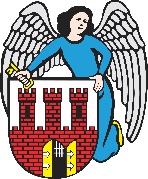     Radny Miasta Torunia        Piotr Lenkiewicz								Sz. Pan								Michał Zaleski								Prezydent Miasta ToruniaWNIOSEKPowołując się na § 18.1 Regulaminu Rady Miasta Torunia zwracam się do Pana Prezydenta z wnioskiem:- o zwiększenie ilości śmietników na Bulwarze Filadelfijskim oraz zwiększenie częstotliwości opróżnianiaUZASADNIENIEOtrzymałem informację wraz z dokumentacją fotograficzną, że postawione na Bulwarze Filadelfijskim śmietniki nie spełniają swojej roli ze względu na bardzo szybkie zapełnianie w stosunku do częstotliwości ich opróżniania. Mieszkańcy Torunia a także turyści mogą w końcu korzystać z jednego z najbardziej ulubionych miejsc wypoczynku. W związku dużym przepływem pieszych, pewne jest że korzystając z punktów gastronomicznych będą gromadziły się śmieci. Przykład z załączonego zdjęcia pokazuje, że choć jeszcze nie mamy pełnego sezonu turystycznego, to już mamy problem z ilością gromadzonych odpadów. W związku z powyższym proszę o zwiększenie liczby śmietników a także analizę możliwości zwiększenia częstotliwości opróżniania pojemników z zalegających śmieci.                                                                        /-/ Piotr Lenkiewicz										Radny Miasta Torunia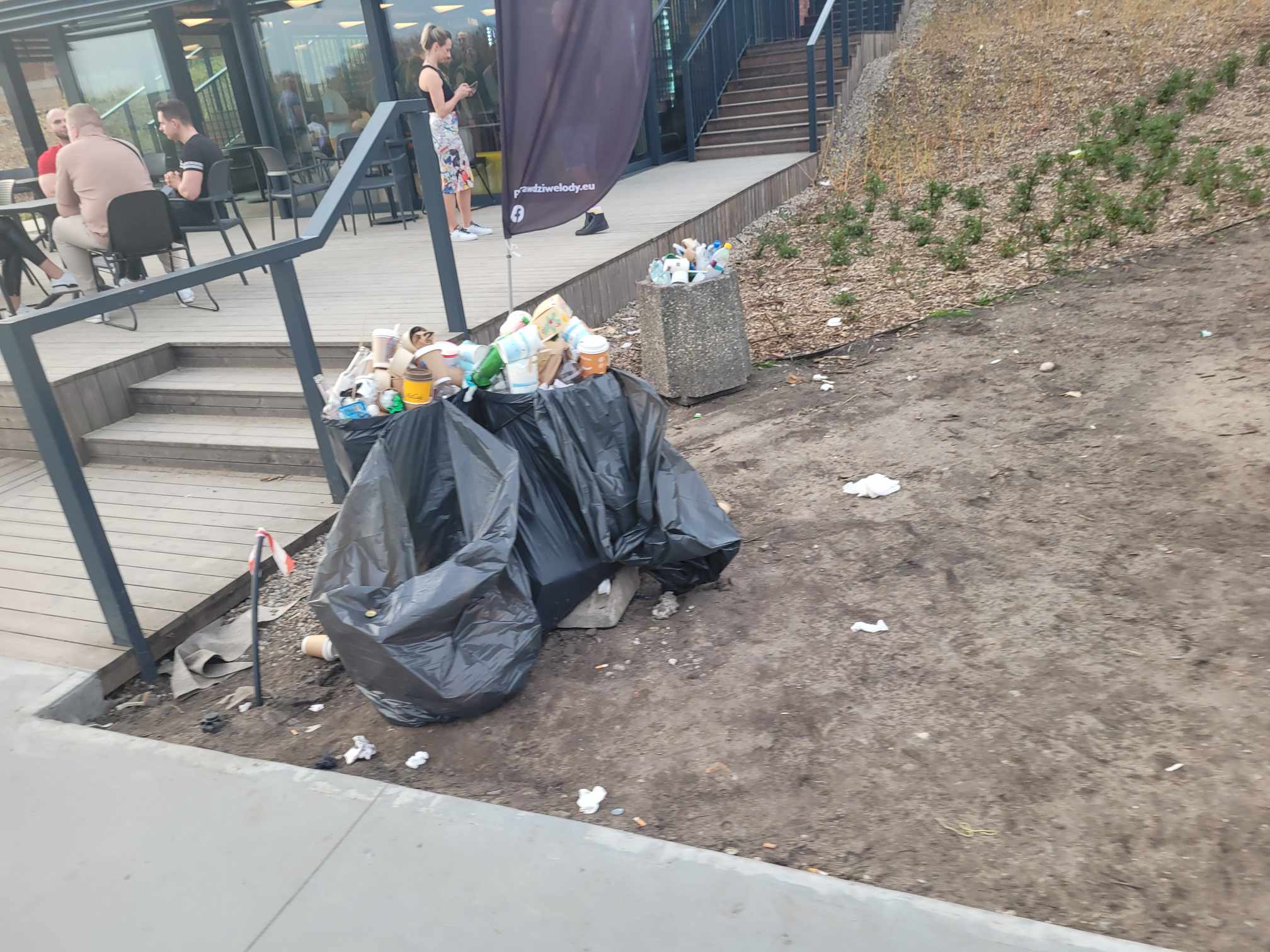 